QUIZ 5º ANO – INGLÊS 2º BIMESTRENa nossa aula aprendemos sobre o uso das palavras: IN, ON, UNDER, BEHIND, NEXT TO, IN FRONT OF e também os nomes dos lugares na cidade. Observe as figuras, depois leia com atenção cada uma das perguntas e marque a alternativa que tem a resposta correta. Vamos ver o quanto você aprendeu?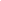 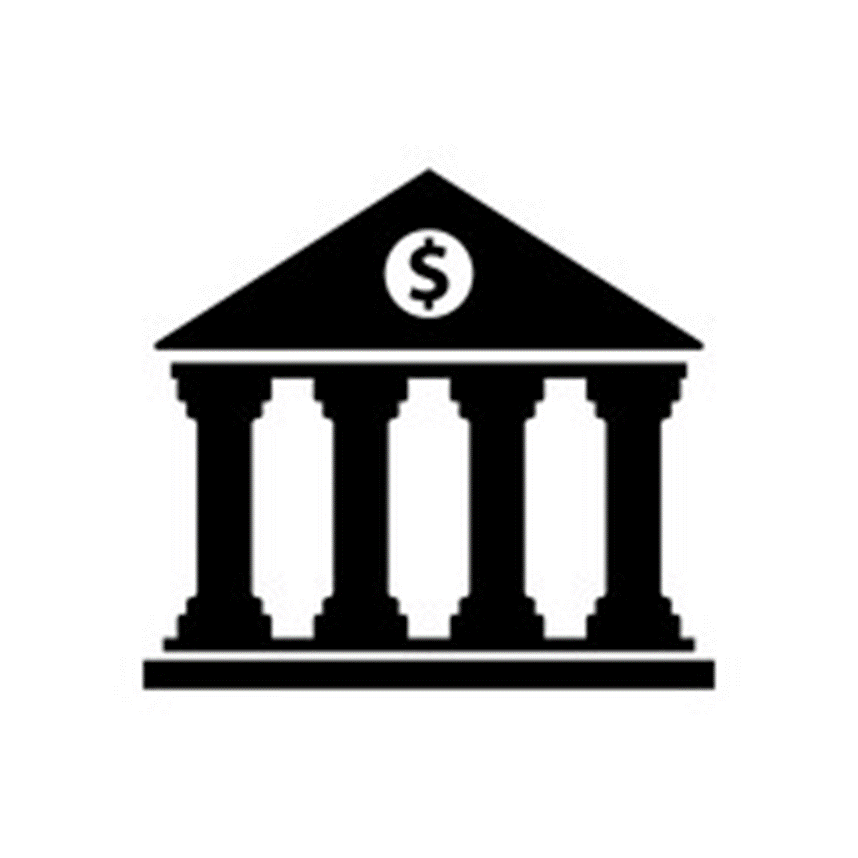 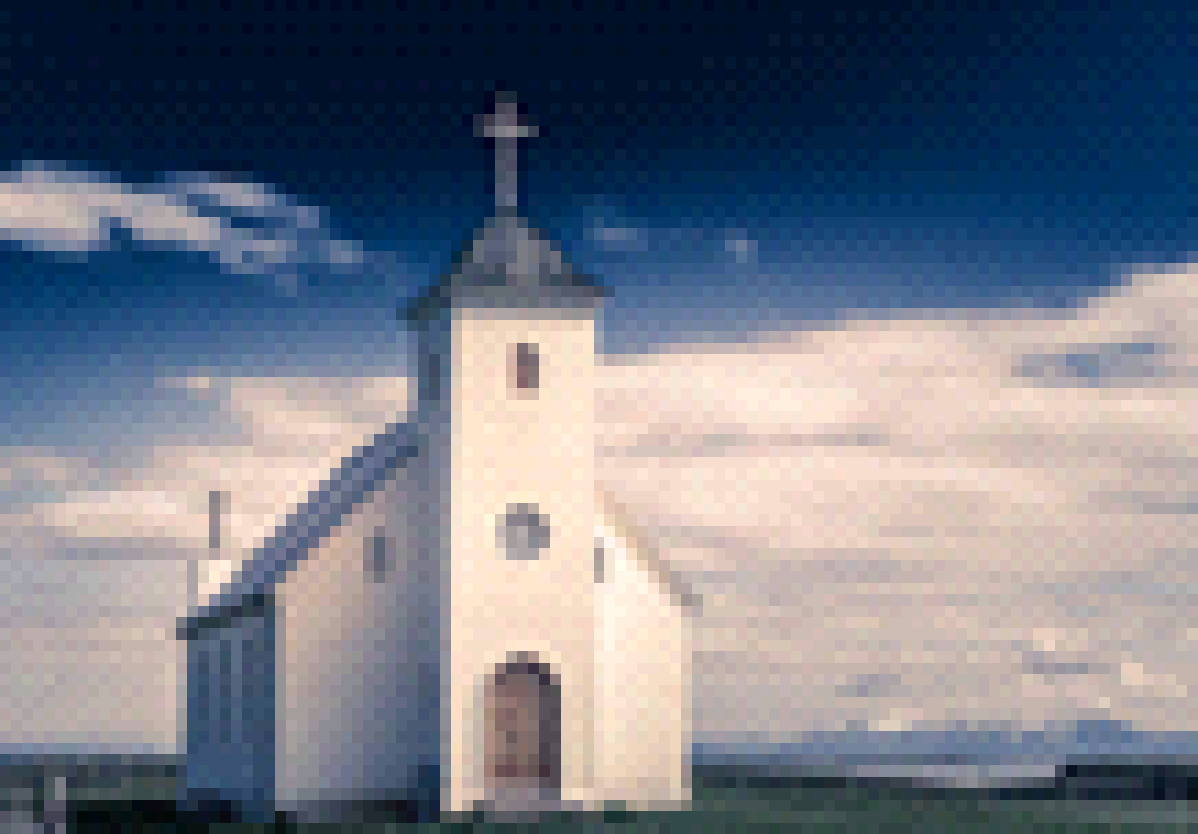 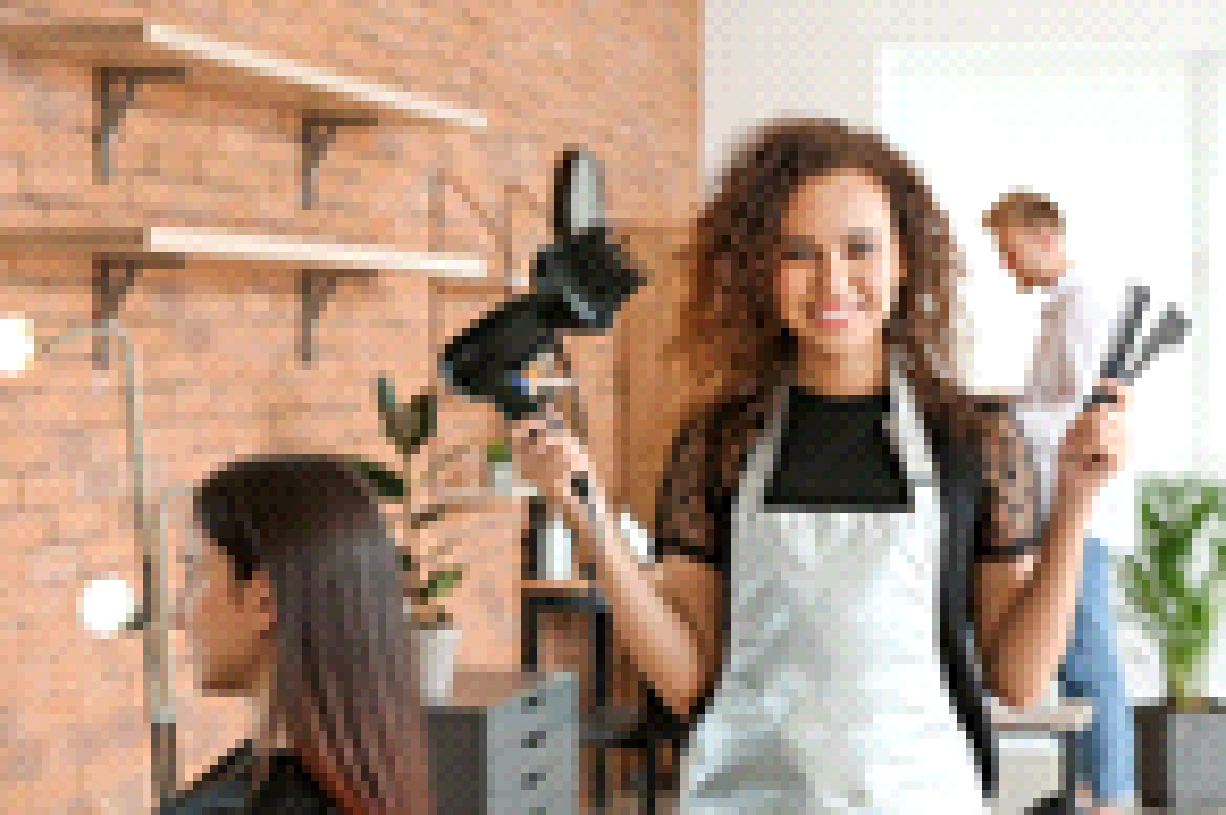 Where is the bank?a) The bank is in front of the hair salon.b) The bank is behind the church.c) The bank is between the church and the hair salon.d) The bank is in front of the church.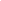 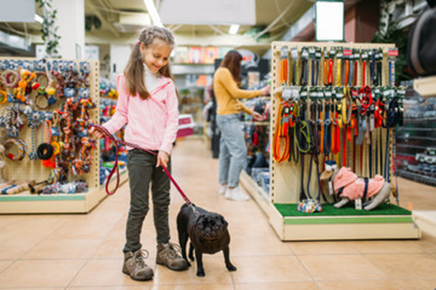 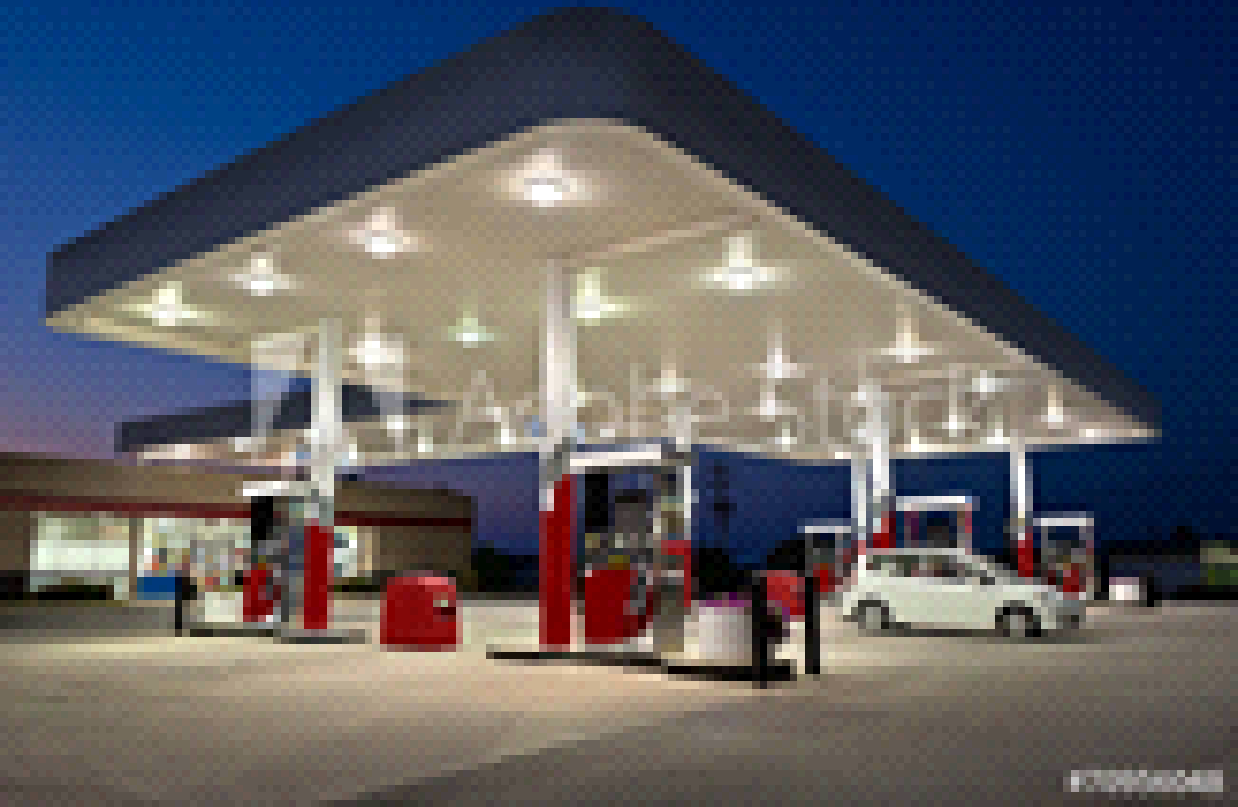 Where is the gas station?a) The pet shop is behind the bus stop.b) The gas station is in front of the pet shop.c) The gas station is next to the pet shop.d) The pet shop is in front of the gas station.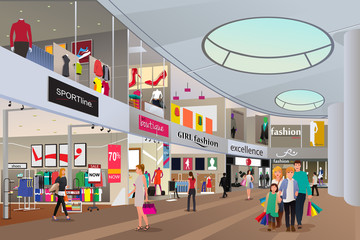 Where is the family?a) The family is in the mall.b) The family is in the pharmacy.c) The family is in the church.d) The family is in the bus stop.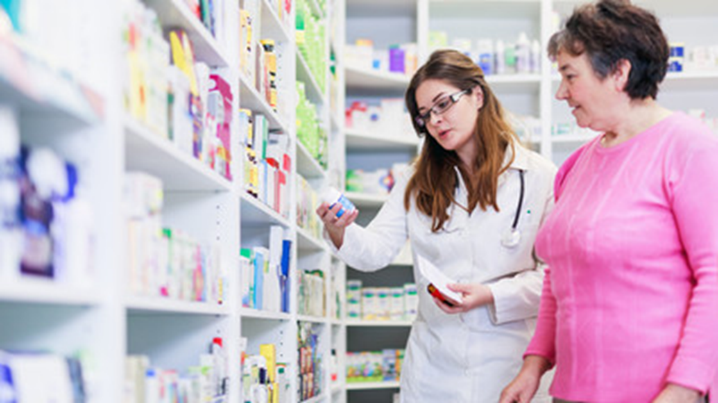 Qual o nome deste lugar em inglês?a) gas stationb) pharmacy c) bakeryd) bank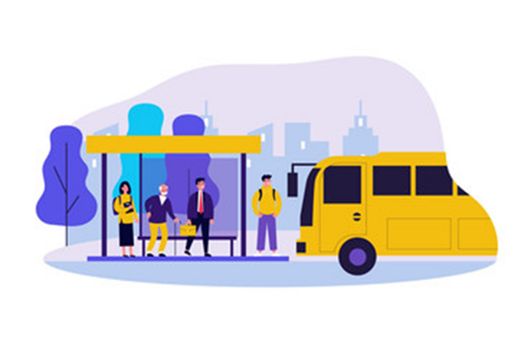 5.Qual o nome deste lugar em inglês?a) gas stationb) pet shopc) churchd) bus stop RESPOSTAS: 1.c; 2.c; 3.a; 4.b; 5.d